Zastupitelstvo města Prostějova s c h v a l u j ez důvodů uvedených v důvodové zprávě k materiálu:1. 	výkup pozemku p.č. 7330 – orná půda o výměře 7.554 m2 v k.ú. Prostějov od vlastníka tohoto pozemku do vlastnictví Statutárního města Prostějova za kupní cenu ve výši 430 Kč/m2, tj. celkem 3.248.220 Kč, za následujících podmínek:splatnost kupní ceny do 14 dnů po provedení vkladu vlastnického práva dle kupní smlouvy do katastru nemovitostí,správní poplatek spojený s podáním návrhu na povolení vkladu vlastnického práva do katastru nemovitostí uhradí Statutární město Prostějov,rozpočtové opatření, kterým se - zvyšuje rozpočet výdajů- snižuje stav rezerv městaDůvodová zpráva:      Na Odbor správy a údržby majetku města Magistrátu města Prostějova se obrátila fyzická osoba s nabídkou prodeje svého pozemku p.č. 7330 o výměře 7.554 m2 v k.ú. Prostějov do vlastnictví Statutárního města Prostějova. Nabízený pozemek je v současné době využitý jako orná půda a nachází se v lokalitě průmyslové zóny na ulici Kojetínská. Z východní strany nabízený pozemek sousedí se dvěma pozemky ve vlastnictví Statutárního města Prostějova p.č. 7328 a p.č. 7329, oba v k.ú. Prostějov. Za prodej svého pozemku požadovala fyzická osoba původně kupní cenu ve výši 700 Kč/m2, tj. celkem 5.287.800 Kč.  Po projednání svůj požadavek snížila na 600 Kč/m2, tj. celkem 4.532.400 Kč. Záležitost je řešena pod sp.zn.: OSUMM 157/2018.    Odbor územního plánování a památkové péče k nabídce sděluje, že předmětný pozemek je součástí plochy č. 0775, plochy smíšené výrobní (VS), rozvojová plocha Z22, pro které je předepsaná zastavěnost 10 – 40 % a max. výška zástavby 15 m. V těchto plochách je požadováno územním plánem minimální zatravnění 15 % plochy. Odbor územního plánování a památkové péče nemá z hlediska územního plánu a územně plánovacích podkladů k odkupu pozemku připomínky.     Odbor rozvoje a investic posoudil předloženou nabídku a sděluje, že s ohledem na vlastnictví sousedních pozemků (dřívější odkupy) doporučuje řešit uvedenou nabídku s ohledem na záměr (prioritu) města budoucího scelení této plochy jako rezervy pro výrobu v této části průmyslové zóny na ulici Kojetínská v Prostějově.      Rada města Prostějova dne 27.06.2018 usnesením č. 8616 materiál v dané záležitosti odložila s tím, že bude dále jednáno o ceně pozemku.      Dne 17.07.2018 proběhlo za účasti náměstka primátorky Mgr. Jiřího Pospíšila jednání  ve věci snížení požadované kupní ceny. Po tomto projednání  svůj požadavek změnila a za prodej nabízeného pozemku požaduje kupní cenu ve výši 430 Kč/m2, tj. celkem 3.248.220 Kč.     Rada města Prostějova na své schůzi konané dne 16.08.2018 doporučila Zastupitelstvu města Prostějova schválit z důvodů uvedených v důvodové zprávě k materiálu:1. 	výkup pozemku p.č. 7330 – orná půda o výměře 7.554 m2 v k.ú. Prostějov od vlastníka tohoto pozemku do vlastnictví Statutárního města Prostějova za kupní cenu ve výši 430 Kč/m2, tj. celkem 3.248.220 Kč, za následujících podmínek:a) splatnost kupní ceny do 14 dnů po provedení vkladu vlastnického práva dle kupní smlouvy do katastru nemovitostí,b) správní poplatek spojený s podáním návrhu na povolení vkladu vlastnického práva do katastru nemovitostí uhradí Statutární město Prostějov,2. rozpočtové opatření, kterým se - zvyšuje rozpočet výdajů- snižuje stav rezerv města     Odbor správy a údržby majetku města nemá námitek ke schválení výkupu pozemku p.č. 7330 v k.ú. Prostějov za podmínek uvedených v návrhu usnesení. O odkoupení tohoto pozemku za účelem rozšíření průmyslové zóny se jednalo s fyzickou osobou opakovaně již v minulosti. S prodejem svého pozemku ale za žádných podmínek nechtěla původně souhlasit.V případě uskutečnění výkupu by bylo možno tento pozemek společně se sousedními pozemky ve vlastnictví Statutárního města Prostějova nabídnout v budoucnu případnému investorovi pro výstavbu nového výrobního areálu. Předmětný pozemek z východní strany sousedí se dvěma pozemky ve vlastnictví Statutárního města Prostějova p.č. 7328 a p.č. 7329, oba v k.ú. Prostějov. Společně s nabízeným pozemkem by tak bylo možno vytvořit souvislou plochu o celkové výměře 17.073 m2 (šířka plochy by byla cca 48 m).      V dané části průmyslové zóny se nachází další dva pozemky ve vlastnictví soukromých majitelů p.č. 7327 o výměře 1.789 m2 a p.č. 7331 o výměře 3.697 m2, oba v k.ú. Prostějov. S vlastníky těchto pozemků bylo již několikrát jednáno, ale z důvodu jejich negativních stanovisek se výkup pozemků zatím nepodařilo uskutečnit.     Nabízený pozemek užívá k zemědělské rostlinné výrobě společnost Zetaspol, s.r.o., a to na základě nájemní smlouvy uzavřené na dobu neurčitou s jednoroční výpovědní lhůtou.      Předkládané rozpočtové opatření má vliv na rozpočet města. Dle výše uvedeného návrhu dojde ke snížení finančních prostředků ve Fondu rezerv a rozvoje o částku 3.249.220 Kč a současně ke zvýšení finančních prostředků výdajů u kapitoly 50 – správa a nakládání s majetkem města o částku 3.249.220 Kč. Finanční prostředky na úhradu kupní ceny navrhuje Odbor SÚMM čerpat z Fondu rezerv a rozvoje, neboť vzhledem ke skutečnosti, že nabídku vlastníka předmětného pozemku k jeho odprodeji Statutárnímu městu Prostějovu obdržel Odbor správy a údržby majetku města Magistrátu města Prostějova až v průběhu měsíce dubna 2018, nebylo možné je zahrnout do návrhu rozpočtu Statutárního města Prostějova na rok 2018.Osobní údaje fyzických osob jsou z textu vyjmuty v souladu s příslušnými ustanoveními zákona č.101/2000 Sb., o ochraně osobních údajů a o změně některých zákonů, ve znění pozdějších předpisů. Úplné znění materiálu je v souladu s příslušnými ustanoveními zákona č. 128/2000 Sb., o obcích (obecní zřízení), ve znění pozdějších předpisů k nahlédnutí na Magistrátu města Prostějova.     Materiál byl předložen k projednání na schůzi Finančního výboru dne 20.08.2018.Přílohy:	situační mapa	ortofotomapaProstějov:	17.08.2018Osoba odpovědná za zpracování materiálu: 	Mgr. Libor Vojtek, vedoucí Odboru správy a údržby majetku města, 	v zastoupení Bc. Vladimír Hofman, vedoucí oddělenínakládání s majetkem města Odboru SÚMM, v. r. Zpracoval:	Mgr. Lukáš Skládal, odborný referent oddělení nakládání s majetkem města OSÚMM, v. r. 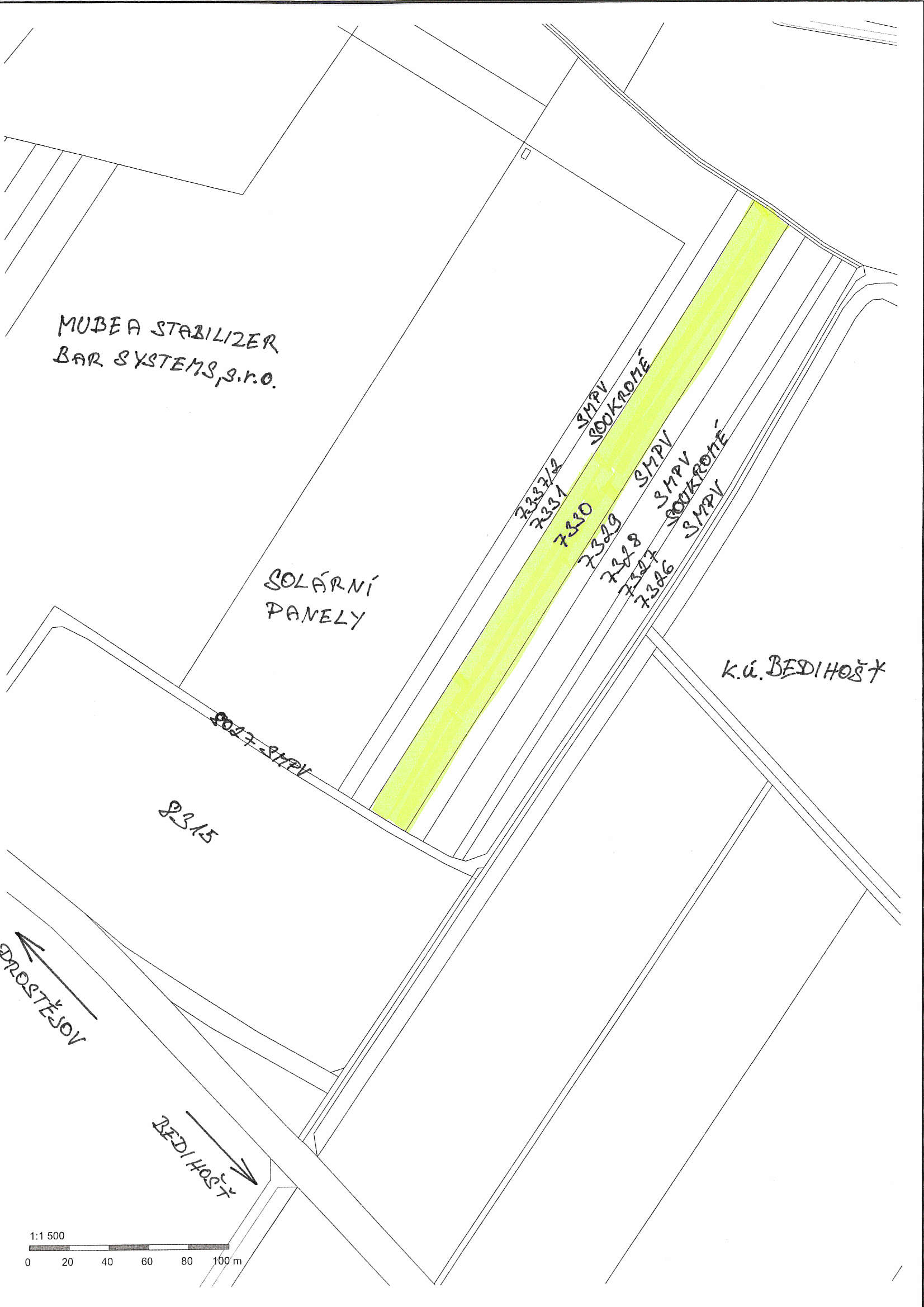 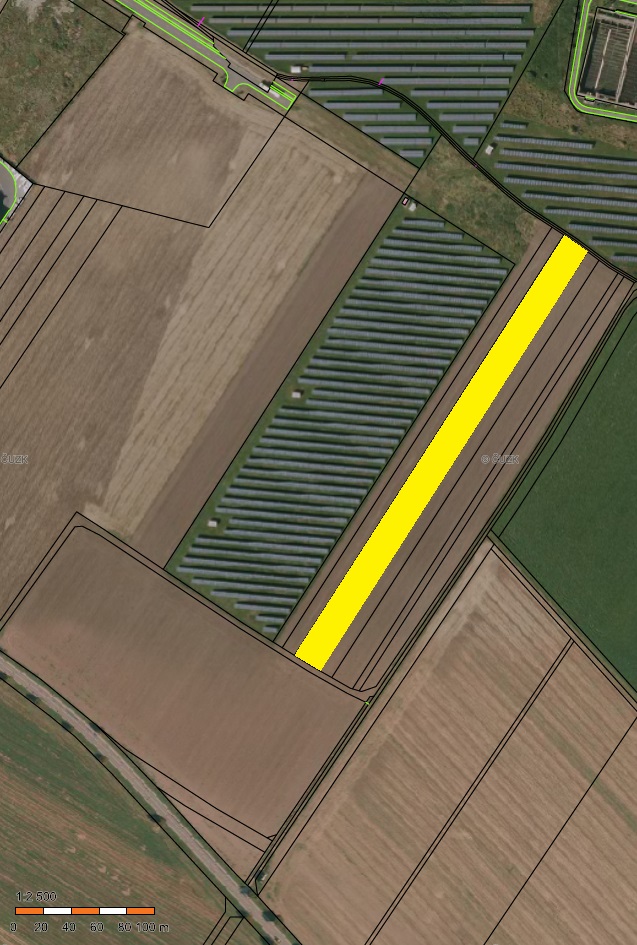 MATERIÁLMATERIÁLčíslo: pro zasedání pro zasedání pro zasedání pro zasedání Zastupitelstva města Prostějova konané dne 27.08.2018Zastupitelstva města Prostějova konané dne 27.08.2018Zastupitelstva města Prostějova konané dne 27.08.2018Zastupitelstva města Prostějova konané dne 27.08.2018Název materiálu:Schválení výkupu pozemku p.č. 7330 v k.ú. Prostějov a rozpočtové opatření kapitoly 50 – správa a nakládání s majetkem městaSchválení výkupu pozemku p.č. 7330 v k.ú. Prostějov a rozpočtové opatření kapitoly 50 – správa a nakládání s majetkem městaSchválení výkupu pozemku p.č. 7330 v k.ú. Prostějov a rozpočtové opatření kapitoly 50 – správa a nakládání s majetkem městaPředkládá:Rada města ProstějovaRada města ProstějovaRada města ProstějovaMgr. Jiří Pospíšil, náměstek primátorky, v. r. Mgr. Jiří Pospíšil, náměstek primátorky, v. r. Mgr. Jiří Pospíšil, náměstek primátorky, v. r. Návrh usnesení:Návrh usnesení:Návrh usnesení:Návrh usnesení:KapitolaODPAPolZPUZOrganizaceO hodnotu v Kč000000000500064096130105000000000003.249.220zvýšení pol.  6130 – pozemky; výkup pozemku p.č. 7330 v k.ú. Prostějov (kupní cena a správní poplatek spojený s podáním návrhu na povolení vkladu vlastnického práva do katastru nemovitostí)zvýšení pol.  6130 – pozemky; výkup pozemku p.č. 7330 v k.ú. Prostějov (kupní cena a správní poplatek spojený s podáním návrhu na povolení vkladu vlastnického práva do katastru nemovitostí)zvýšení pol.  6130 – pozemky; výkup pozemku p.č. 7330 v k.ú. Prostějov (kupní cena a správní poplatek spojený s podáním návrhu na povolení vkladu vlastnického práva do katastru nemovitostí)zvýšení pol.  6130 – pozemky; výkup pozemku p.č. 7330 v k.ú. Prostějov (kupní cena a správní poplatek spojený s podáním návrhu na povolení vkladu vlastnického práva do katastru nemovitostí)zvýšení pol.  6130 – pozemky; výkup pozemku p.č. 7330 v k.ú. Prostějov (kupní cena a správní poplatek spojený s podáním návrhu na povolení vkladu vlastnického práva do katastru nemovitostí)zvýšení pol.  6130 – pozemky; výkup pozemku p.č. 7330 v k.ú. Prostějov (kupní cena a správní poplatek spojený s podáním návrhu na povolení vkladu vlastnického práva do katastru nemovitostí)zvýšení pol.  6130 – pozemky; výkup pozemku p.č. 7330 v k.ú. Prostějov (kupní cena a správní poplatek spojený s podáním návrhu na povolení vkladu vlastnického práva do katastru nemovitostí)KapitolaODPAPolZPUZOrganizaceO hodnotu v Kč00000000708115107000000000003.249.220snížení pol. 8115 - Fond rezerv a rozvojesnížení pol. 8115 - Fond rezerv a rozvojesnížení pol. 8115 - Fond rezerv a rozvojesnížení pol. 8115 - Fond rezerv a rozvojesnížení pol. 8115 - Fond rezerv a rozvojesnížení pol. 8115 - Fond rezerv a rozvojesnížení pol. 8115 - Fond rezerv a rozvojeKapitolaODPAPolZPUZOrganizaceO hodnotu v Kč000000000500064096130105000000000003.249.220zvýšení pol.  6130 – pozemky; výkup pozemku p.č. 7330 v k.ú. Prostějov (kupní cena a správní poplatek spojený s podáním návrhu na povolení vkladu vlastnického práva do katastru nemovitostí)zvýšení pol.  6130 – pozemky; výkup pozemku p.č. 7330 v k.ú. Prostějov (kupní cena a správní poplatek spojený s podáním návrhu na povolení vkladu vlastnického práva do katastru nemovitostí)zvýšení pol.  6130 – pozemky; výkup pozemku p.č. 7330 v k.ú. Prostějov (kupní cena a správní poplatek spojený s podáním návrhu na povolení vkladu vlastnického práva do katastru nemovitostí)zvýšení pol.  6130 – pozemky; výkup pozemku p.č. 7330 v k.ú. Prostějov (kupní cena a správní poplatek spojený s podáním návrhu na povolení vkladu vlastnického práva do katastru nemovitostí)zvýšení pol.  6130 – pozemky; výkup pozemku p.č. 7330 v k.ú. Prostějov (kupní cena a správní poplatek spojený s podáním návrhu na povolení vkladu vlastnického práva do katastru nemovitostí)zvýšení pol.  6130 – pozemky; výkup pozemku p.č. 7330 v k.ú. Prostějov (kupní cena a správní poplatek spojený s podáním návrhu na povolení vkladu vlastnického práva do katastru nemovitostí)zvýšení pol.  6130 – pozemky; výkup pozemku p.č. 7330 v k.ú. Prostějov (kupní cena a správní poplatek spojený s podáním návrhu na povolení vkladu vlastnického práva do katastru nemovitostí)KapitolaODPAPolZPUZOrganizaceO hodnotu v Kč00000000708115107000000000003.249.220snížení pol. 8115 - Fond rezerv a rozvojesnížení pol. 8115 - Fond rezerv a rozvojesnížení pol. 8115 - Fond rezerv a rozvojesnížení pol. 8115 - Fond rezerv a rozvojesnížení pol. 8115 - Fond rezerv a rozvojesnížení pol. 8115 - Fond rezerv a rozvojesnížení pol. 8115 - Fond rezerv a rozvoje